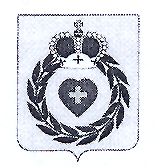 
 АДМИНИСТРАЦИЯ МУНИЦИПАЛЬНОГО ОБРАЗОВАНИЯ
 СЕЛЬСКОГО ПОСЕЛЕНИЯ ДЕРЕВНЯ СОВЬЯКИ249018 Калужская область, Боровский район, д. Совьяки, ул. Школьная, д.5ПОСТАНОВЛЕНИЕОт 20 августа 2020 г.                                                                                       № 112О внесении изменений в Постановление Главы администрации муниципального образования сельского поселения деревня Совьяки от 01марта 2011 г. № 44 «О комиссии по соблюдению требований к Служебному поведению муниципальных служащих администрации муниципального образования сельского поселения деревня Совьяки»На основании ст. 14.1 Федерального закона от 02.03.2007 г. № 25-ФЗ «О муниципальной службе в Российской Федерации», ст.11 Федерального закона от 25.12.2008 г. № 273-ФЗ «О противодействии коррупции», ст. 37 Федерального закона от 06.10.2003 N 131-ФЗ (ред. от 20.07.2020) "Об общих принципах организации местного самоуправления в Российской Федерации", в соответствии со ст. 30 Устава муниципального образования сельского поселения деревня Совьяки П О С Т А Н О В Л Я ЮВнести изменения в приложение № 1 (Состав комиссии по соблюдению требований к служебному поведению муниципальных служащих администрации муниципального образования сельского поселения деревня Совьяки) к Постановлению Главы администрации муниципального образования сельского поселения деревня Совьяки от 01 марта 2011 г. № 44 «О комиссии по соблюдению требований к Служебному поведению муниципальных служащих администрации Муниципального образования сельского поселения деревня Совьяки».Вместо Гороховой Александры Васильевны назначить секретарём комиссии по соблюдению требований к служебному поведению муниципальных служащих администрации муниципального образования сельского поселения деревня Совьяки ведущего эксперта администрации муниципального образования сельского поселения деревня Совьяки Арефкину Валентину Викторовну.Настоящее постановление вступает в силу с момента официального обнародования. Обнародовать настоящее Постановление на информационном стенде по адресу: Калужская обл., Боровский р-он, д. Совьяки, ул. Школьная, д. 5 и разместить на официальном сайте администрации МО СП д. Совьяки в сети интернет.Контроль за исполнением данного постановления оставляю за собой.Глава администрации                                                                        Н.К. Галенков